Tehničke karakteristike, opis i specifikacije predmeta javne nabavke, usloviisporuke ili izvršenja, Pregledna situacija prilazna staza gradskoj crkvi „Sveti Nikola“,Detalj izrade trotoara od betonskih pločaNapomena: Svi stavovi opisa radova podrazumevaju izvođenje svake pozicije rada bezuslovno ručno, precizno i kvalitetno, u svemu prema tehničkom opisu, važećim tehničkim propisima, opšte tehničkim uslovima za izvođenje građevinskih i građevinsko zanatskih radova, standarda i uputstva Nadzornog organa, ukoliko u datoj poziciji nije drugačije uslovljeno. Svi radovi moraju biti izvedeni prema važećim normativima i pravilima struke.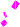 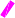 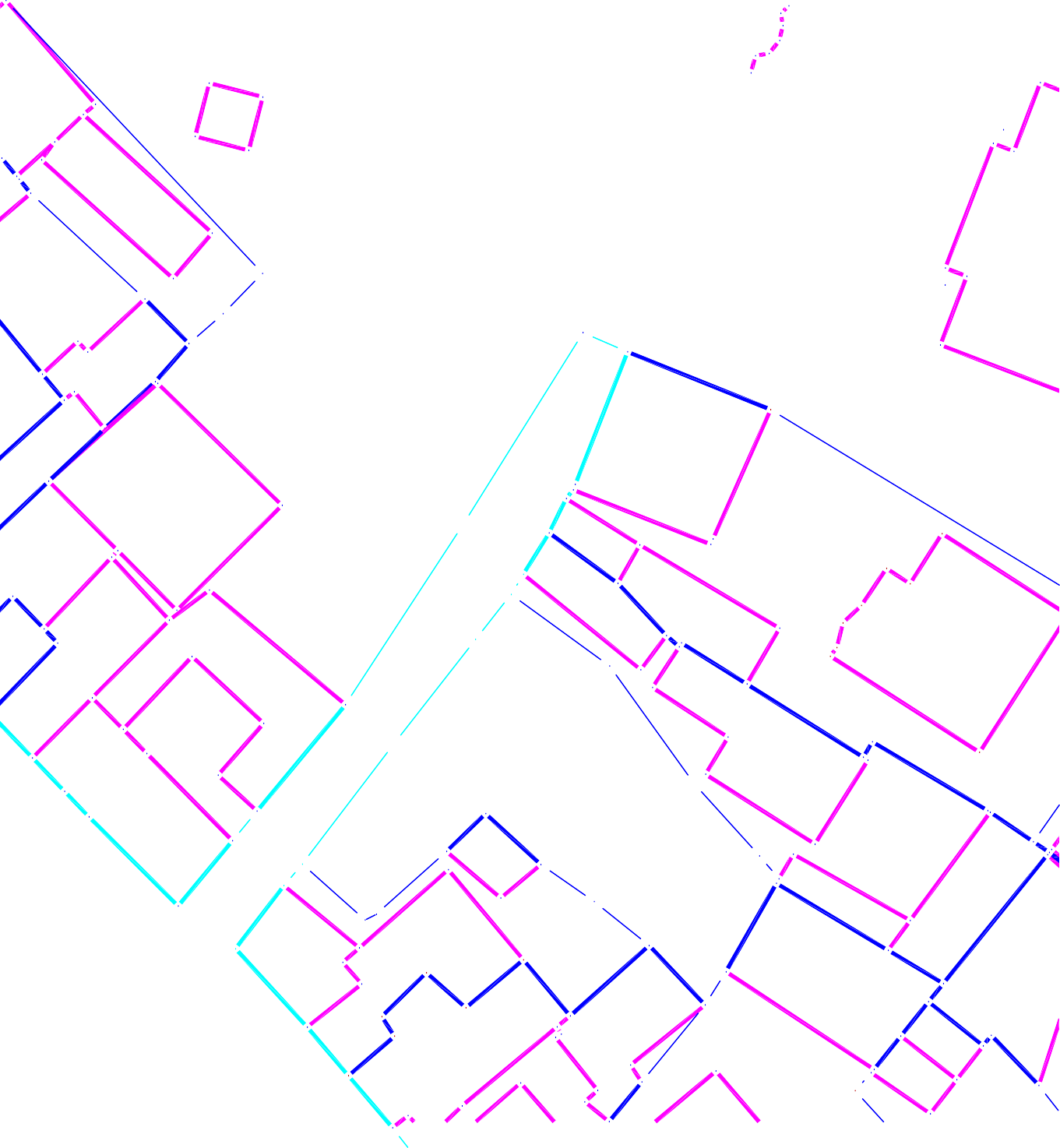 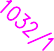 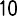 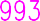 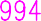 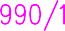 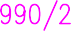 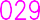 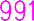 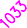 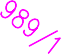 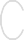 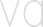 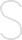 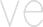 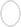 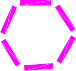 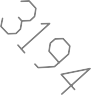 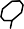 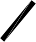 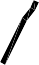 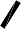 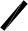 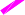 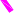 PREGLEDNASITUACIJAPRILAZNASTAZAGRADSKOJCRKVI"SVETINIKOLA"DETALJIZRADETROTOARAODBETONSKIHPLOČAPRILAZNASTAZAGRADSKOJCRKVI"SVETINIKOLA"Betonskiivičnjak,12x18x80MB30Betonskapločacrvenaboja,10x20x6Betonskapločasivaboja,20x20x62%Tampon,d=25cmBetonskiivičnjak,12x18x80MB30Betonskapločacrvenaboja,10x20x6Bet.podloga,d=10cmRizla,d=5cm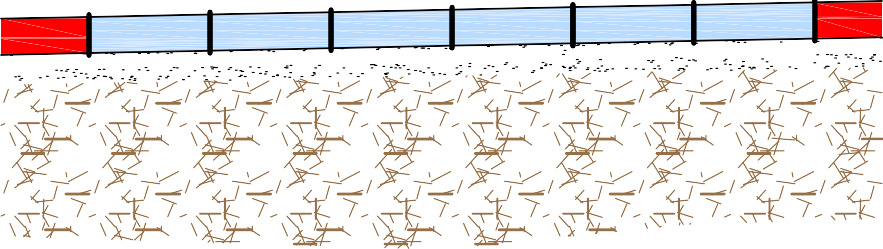 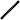 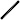 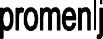 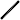 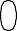 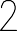 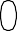 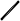 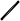 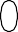 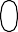 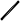 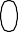 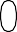 OBRADIO-CRTAOMuhedinBučan,građ.teh.NaručilacGrad Novi Pazar- Gradska uprava za izvorne i poverene posloveReferentni broj404-52/22Naziv i predmet nabavkeRadovi na uređenju prilazne staze gradskoj crkvi “Sveti Nikola”u Novom Pazaru  ( kat.parcela 3194 KO Novi Pazar )Kratak opis:Radovi na tekućem održavanju prilazne staze gradskoj crkvi “Sveti Nikola”u Novom Pazaru, Ulica 28. Novembar, KP 3194, KO Novi PazarRok izvršenja:U roku od 60dana, računajući od dana uvođenja u posao.Rok za završetak radova bliže je određen u članu 4. Modela ugovora.Rok i način plaćanja:U roku od 45 dana od dana prijema overenih privremenih i okončane situacije.Uslovi plaćanja su bliže određeni u  članu 3. Modela ugovora.Garantni rok:Ne može biti kraći od dve godine od datuma primopredaje radova.